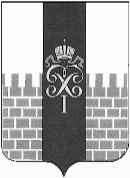 МЕСТНАЯ АДМИНИСТРАЦИЯ МУНИЦИПАЛЬНОГО ОБРАЗОВАНИЯ ГОРОД ПЕТЕРГОФ__________________________________________________________________ ПОСТАНОВЛЕНИЕот «11» октября  2018 г.	                                                                     № 108О внесении изменений в Постановление местной администрации МО город Петергоф № 133 от 18.10.2017 «Об утверждении муниципальной программы «Участие в профилактике терроризма и экстремизма, а также в минимизации и (или) ликвидации последствий их проявлений на территории муниципального образования» на 2018 годВ соответствии с Бюджетным  кодексом  РФ, Положением о бюджетном процессе в муниципальном образовании город Петергоф, Постановлением местной администрации МО город Петергоф от 26.09.2013 № 150 «Об утверждении  Положения о Порядке разработки, реализации и оценки эффективности  муниципальных программ и о Порядке разработки и реализации ведомственных целевых программ и планов по непрограммным расходам местного бюджета МО город Петергоф», местная администрация муниципального образования город Петергоф   	           ПОСТАНОВЛЯЕТ:1. Приложения 1,2 к Постановлению местной администрации МО город Петергоф № 133 от 18.10.2017 «Об утверждении муниципальной  программы «Участие в профилактике терроризма и экстремизма, а также в минимизации и(или) ликвидации последствий их проявлений на территории муниципального образования» на 2018 год изложить в редакции Приложений №№ 1,2  к настоящему Постановлению.                                                                                                                                                    2. Настоящее Постановление вступает в силу с даты официального опубликования.                                                                                                                                               3.  Контроль за исполнением настоящего Постановления оставляю за собой.            Глава местной администрации            муниципального образования   город Петергоф                                                                                А. В. ШифманПриложение к постановлению местной администрациимуниципального образования город Петергоф  от 11.10. 2018 года № 108ПАСПОРТ МУНИЦИПАЛЬНОЙ ПРОГРАММЫУтверждено                                                                                                                                                                         Глава местной администрации                                                                                                                                        МО г. Петергоф«___» _____________ 201___ г.______________  А. В. Шифман  МУНИЦИПАЛЬНАЯ ПРОГРАММА МУНИЦИПАЛЬНОГО ОБРАЗОВАНИЯ ГОРОД ПЕТЕРГОФ«Участие в профилактике терроризма и экстремизма, а также в минимизации и (или) ликвидации последствий их проявлений на территории муниципального образования» на 2018 год1.Характеристика текущего состояния:   С момента образования муниципального образования город Петергоф на территории муниципального образования город Петергоф не было совершено ни одного террористического акта, не зафиксировано ни одной угрозы совершения террористического акта, ни одного случая проявления действий экстремистского характера. На протяжении двух последних лет на объектах городской инфраструктуры не было обнаружено ни одного элемента экстремистской направленности. В целом обстановку на территории муниципального образования город Петергоф можно охарактеризовать как спокойно управляемую.  2. Цели муниципальной программы:                                                                                                            - усиление антитеррористической пропаганды с целью противодействия процессам, создающим почву для совершения  экстремистских и террористических действий;- повышение организованности и бдительности жителей муниципального образования;    - укрепление взаимодействия с правоохранительными органами;                                                               - уменьшение проявлений экстремизма и негативного отношения к людям других национальностей и религиозных конфессий;                                                                                             -формирование у населения внутренней потребности в толерантном поведении к людям других национальностей и религиозных конфессий;                                                                              -формирование правильного понимания о России – как о многонациональном государстве. 3. Задачи муниципальной программы: - недопущение наличия свастики и иных элементов экстремисткой направленности на объектах городской инфраструктуры;  - разъяснение сущности терроризма и экстремизма, их общественной опасности;- формирование у граждан неприятия идеологии терроризма и экстремизма, внутренней потребности в толерантном поведении к людям других национальностей и религиозных конфессий, понимания о России – как о многонациональном государстве;                                                                                                                                                                                                           - использование муниципальных СМИ, интернет ресурсов для информирования населения, проживающего на территории МО город Петергоф с целью повышения активности и ответственности по своевременному выявлению и предотвращению террористической угрозы;                                                                                                                                                                             - налаживание и поддержание межведомственного взаимодействия с ИОГВ, силовыми органами, следственными органами, прокуратуры, общественными организациями, участвующими в обеспечении правопорядка.                                                                                                                                          4. Целевые показатели (индикаторы):                                                                                                       4.1.  количество проводимых мероприятий для жителей МО город Петергоф:4.1.1. 4 интерактивные лекции по профилактике терроризма и экстремизма; 4.1.2. 2 мероприятия по профилактике терроризма и экстремизма;                                                                                                                                                            4.2. численность участников проводимых мероприятий – не менее 500 участников;            4.3. количество публикаций в муниципальных СМИ не менее 8 публикации;                                                4.4. проведение осмотров -12; 4.5 отсутствие совершенных террористических/экстремистских актов на территории муниципального образования город Петергоф.5. Сроки реализации муниципальной программы: I – IV квартал  2018  года.6. Перечень мероприятий муниципальной программы, в том числе подпрограмм (при наличии), прогнозные (ожидаемые) результаты реализации программы: 8. Ресурсное обеспечение муниципальной программы:9. Анализ рисков реализации муниципальной программы:могут проявиться следующие риски реализации программы:-макроэкономические риски, которые возникают вследствие снижения темпов роста валового внутреннего продукта и уровня инвестиционной активности, а также высокой инфляции, что обуславливает увеличение объема необходимых финансовых средств для реализации мероприятий за счет увеличения стоимости работ и оборудования;- законодательные риски, которые возникают вследствие несовершенства, отсутствия или изменения правовых актов, а также их несогласованности, что обуславливает неправомерность выполнения мероприятий или нецелевое использование финансовых средств;- увеличение цен на товары и услуги в связи с инфляцией и как следствие невозможность закупки товаров и выполнения услуг в объемах, предусмотренными показателями мероприятий программ.В целях минимизации вышеуказанных рисков при реализации программы ответственный исполнитель программы:- обеспечивает своевременность мониторинга реализации программы;- вносит изменения в программу в части изменения (дополнения), исключения мероприятий программы и их показателей на текущий финансовый год или на оставшийся срок реализации программы;- вносит изменения в программу в части увеличения объемов бюджетных ассигнований на текущий финансовый год или на оставшийся срок реализации программы;- применяет индекс потребительских цен при корректировке программы при формировании бюджета муниципального образования на очередной финансовый год.К внутренним рискам относятся:б) риск недостижения запланированных результатов.Этот риск минимизируется путем полного раскрытия для общества результатов реализации муниципальной программы, а также усиления личной ответственности сотрудников за достижение запланированных результатов их выполнения;Приложение  №1 к муниципальной программеУТВЕРЖДАЮ:Глава местной администрации муниципального образования город Петергоф_________________А.В. ШифманСметный расчет Интерактивная лекция по профилактике терроризма и экстремизма «Террору – Нет»  Ведущий специалист административно-хозяйственного отделаместной администрации МО город Петергоф                                                                        __________________ Н.И. ЗимаковаПриложение №2 к муниципальной программеУТВЕРЖДАЮ:Глава местной администрации муниципального образования город Петергоф_________________А.В. ШифманСметный расчет мероприятий по профилактике терроризма и экстремизма «Террору – Нет»  Ведущий специалист административно-хозяйственного отделаместной администрации МО город Петергоф                                                                        __________________ Н.И. ЗимаковаУтверждено регламентом местной администрацииМО город ПетергофЛИСТ СОГЛАСОВАНИЯ          ПРОЕКТА постановления, распоряжения главы местной администрации муниципального образования город Петергоф и иных правовых актов местной администрации. 1. Наименование документа Проект  Постановления местной администрации МО город Петергоф «Участие в профилактике терроризма и экстремизма, а также в минимизации и (или) ликвидации последствий их проявлений на территории муниципального образования»  на 2018 год2.Проект подготовлен (наименование отдела)  административно-хозяйственным                .              отделом                                                                                                                                      .3.Лицо , ответственное за согласование проекта (должность, ФИО ведущий специалист                    административно-хозяйственного  отдела  МА МО город Петергоф                                       . Зимакова Наталья Ивановна4.   Отметка о согласовании с должностными лицами, структурными подразделениями:ЗАРЕГИСТРИРОВАНО: № _________  от  «______»_______________20___год.РАЗОСЛАНО:  в дело-1экз.                            в прокуратуру- 1экз.                            по принадлежности-1экз.Наименование программы«Участие в профилактике терроризма и экстремизма, а также в минимизации и (или) ликвидации последствий их проявлений на территории муниципального образования»Наименование вопроса (вопросов) местного значения, к которому (которым) относится программа«Участие в профилактике терроризма и экстремизма, а также в минимизации и(или) ликвидации последствий их проявлений на территории муниципального образования в форме и порядке, установленных федеральным законодательством и законодательством Санкт-Петербурга, в том числе путем:разработки и реализации муниципальных программ в области профилактики терроризма и экстремизма, а также минимизации и(или) ликвидации последствий их проявлений;организации и проведения на территории муниципального образования информационно-пропагандистских мероприятий по разъяснению сущности терроризма и экстремизма, их общественной опасности, по формированию у граждан неприятия идеологии терроризма и экстремизма, в том числе путем распространения информационных материалов, печатной продукции, проведения разъяснительной работы и иных мероприятий;участия в мероприятиях по профилактике терроризма и экстремизма, а также по минимизации и(или) ликвидации последствий их проявлений, организуемых федеральными органами исполнительной власти и(или) исполнительными органами государственной власти Санкт-Петербурга;обеспечения выполнения требований к антитеррористической защищенности объектов, находящихся в муниципальной собственности или в ведении органов местного самоуправления;направления предложений по вопросам участия в профилактике терроризма и экстремизма, а также в минимизации и(или) ликвидации последствий их проявлений в исполнительные органы государственной власти Санкт-Петербурга Наименование заказчика программыМестная администрация муниципального образования город ПетергофОтветственный исполнитель программыАдминистративно-хозяйственный отдел  МА МО город Петергоф    Наименование подпрограмм программы (при их наличии)подпрограммы отсутствуютСоисполнители программысоисполнители отсутствуютУчастники программыотсутствуютЦели программы- усиление антитеррористической пропаганды с целью противодействия процессам, создающим почву для совершения  экстремистских и террористических действий;                                                       - повышение организованности и бдительности жителей муниципального образования;                                     - укрепление взаимодействия с правоохранительными органами;                                                - уменьшение проявлений экстремизма и негативного отношения к людям других национальностей и религиозных конфессий;                         - формирование у населения внутренней потребности в толерантном поведении к людям других национальностей и религиозных конфессий;                                                                                     - формирование правильного понимания о России – как о многонациональном государстве.Задачи программы - недопущение наличия свастики и иных элементов экстремисткой направленности на объектах городской инфраструктуры;                                                                                                                                              - разъяснение сущности терроризма и экстремизма, их общественной опасности. Формирование у граждан неприятия идеологии терроризма и экстремизма, внутренней потребности в толерантном поведении к людям других национальностей и религиозных конфессий;   понимания о России – как о многонациональном государстве;                                                                                                                                                                                                         - использование муниципальных СМИ, интернет ресурсов для информирования населения, проживающего на территории МО город Петергоф с целью повышения активности и ответственности по своевременному выявлению и предотвращению террористической угрозы;                                                                                                                               - налаживание и поддержание межведомственного взаимодействия с ИОГВ, силовыми органами, следственными органами, прокуратуры, общественными организациями, участвующими в обеспечении правопорядка                                                                                                                                         Целевые показатели (индикаторы)-не менее 12 обходов  в год с целью выявления  и недопущения наличия свастики и иных элементов экстремисткой направленности на объектах городской инфраструктуры;                                                  -уменьшение негативного проявления экстремизма и терроризма на территории муниципального образования, менее 10,0 %;-удельный вес населения муниципального образования, принявшего в отчетном периоде участие в мероприятиях, направленных на разъяснение сущности терроризма и экстремизма, их общественной опасности, формирование у граждан неприятия идеологии терроризма и экстремизма, более 30,0 %Этапы и сроки реализации программыI - IV квартал 2018 годаОбъемы и источники финансирования программы в том числе в разрезе подпрограмм (при их наличии), в том числе по годам реализации510,0 тыс. руб.Бюджет МО город Петергоф на 2018 годПрогнозируемые (ожидаемые) результаты реализации программы- повышение мер эффективности профилактики терроризма и экстремизма;- формирование у населения МО г. Петергоф установок толерантного сознания и поведения;- снижение степени распространенности проявлений ксенофобии, религиозной и этнической нетерпимости, этнического и религиозного экстремизма.№п/пНаименование мероприятияНаименование мероприятияНаименование мероприятияНаименование мероприятияНаименование мероприятияСроки реализацииСроки реализацииСроки реализацииПрогнозируемые (ожидаемые) результатыПрогнозируемые (ожидаемые) результатыПрогнозируемые (ожидаемые) результатыЗадача 1:Недопущение наличия свастики и иных элементов экстремисткой направленности на объектах городской инфраструктурыЗадача 1:Недопущение наличия свастики и иных элементов экстремисткой направленности на объектах городской инфраструктурыЗадача 1:Недопущение наличия свастики и иных элементов экстремисткой направленности на объектах городской инфраструктурыЗадача 1:Недопущение наличия свастики и иных элементов экстремисткой направленности на объектах городской инфраструктурыЗадача 1:Недопущение наличия свастики и иных элементов экстремисткой направленности на объектах городской инфраструктурыЗадача 1:Недопущение наличия свастики и иных элементов экстремисткой направленности на объектах городской инфраструктурыЗадача 1:Недопущение наличия свастики и иных элементов экстремисткой направленности на объектах городской инфраструктурыЗадача 1:Недопущение наличия свастики и иных элементов экстремисткой направленности на объектах городской инфраструктурыЗадача 1:Недопущение наличия свастики и иных элементов экстремисткой направленности на объектах городской инфраструктурыЗадача 1:Недопущение наличия свастики и иных элементов экстремисткой направленности на объектах городской инфраструктурыЗадача 1:Недопущение наличия свастики и иных элементов экстремисткой направленности на объектах городской инфраструктурыЗадача 1:Недопущение наличия свастики и иных элементов экстремисткой направленности на объектах городской инфраструктуры1.Проведение совместных осмотров представителей МА МО г. Петергоф с представителями управляющих компанией, ТСЖ и сотрудниками ОМВД Петродворцового района г. СПб объектов, на которых выявлено размещение символов и надписей экстремистского характера, а также в целях пресечения появления символов и надписей экстремистского характера.Проведение совместных осмотров представителей МА МО г. Петергоф с представителями управляющих компанией, ТСЖ и сотрудниками ОМВД Петродворцового района г. СПб объектов, на которых выявлено размещение символов и надписей экстремистского характера, а также в целях пресечения появления символов и надписей экстремистского характера.Проведение совместных осмотров представителей МА МО г. Петергоф с представителями управляющих компанией, ТСЖ и сотрудниками ОМВД Петродворцового района г. СПб объектов, на которых выявлено размещение символов и надписей экстремистского характера, а также в целях пресечения появления символов и надписей экстремистского характера.Проведение совместных осмотров представителей МА МО г. Петергоф с представителями управляющих компанией, ТСЖ и сотрудниками ОМВД Петродворцового района г. СПб объектов, на которых выявлено размещение символов и надписей экстремистского характера, а также в целях пресечения появления символов и надписей экстремистского характера.Проведение совместных осмотров представителей МА МО г. Петергоф с представителями управляющих компанией, ТСЖ и сотрудниками ОМВД Петродворцового района г. СПб объектов, на которых выявлено размещение символов и надписей экстремистского характера, а также в целях пресечения появления символов и надписей экстремистского характера.Проведение совместных осмотров представителей МА МО г. Петергоф с представителями управляющих компанией, ТСЖ и сотрудниками ОМВД Петродворцового района г. СПб объектов, на которых выявлено размещение символов и надписей экстремистского характера, а также в целях пресечения появления символов и надписей экстремистского характера.I – IV квартал2018 годаI – IV квартал2018 годаI – IV квартал2018 года не менее 12 осмотров не менее 12 осмотров2.Проведение мониторинга на территории МО город Петергоф на предмет выявления мест формирования и нахождения групп лиц, незаконных формирований экстремистской, террористической направленности и передачи информации в компетентные органыПроведение мониторинга на территории МО город Петергоф на предмет выявления мест формирования и нахождения групп лиц, незаконных формирований экстремистской, террористической направленности и передачи информации в компетентные органыПроведение мониторинга на территории МО город Петергоф на предмет выявления мест формирования и нахождения групп лиц, незаконных формирований экстремистской, террористической направленности и передачи информации в компетентные органыПроведение мониторинга на территории МО город Петергоф на предмет выявления мест формирования и нахождения групп лиц, незаконных формирований экстремистской, террористической направленности и передачи информации в компетентные органыПроведение мониторинга на территории МО город Петергоф на предмет выявления мест формирования и нахождения групп лиц, незаконных формирований экстремистской, террористической направленности и передачи информации в компетентные органыПроведение мониторинга на территории МО город Петергоф на предмет выявления мест формирования и нахождения групп лиц, незаконных формирований экстремистской, террористической направленности и передачи информации в компетентные органыI – IV квартал2018 годаI – IV квартал2018 годаI – IV квартал2018 годаежеквартальноежеквартальноЗадача 2:Разъяснение сущности терроризма и экстремизма, их общественной опасности. Формирование у граждан неприятия идеологии терроризма и экстремизма, внутренней потребности в толерантном поведении к людям других национальностей и религиозных конфессий;  понимания о России – как о многонациональном государствеЗадача 2:Разъяснение сущности терроризма и экстремизма, их общественной опасности. Формирование у граждан неприятия идеологии терроризма и экстремизма, внутренней потребности в толерантном поведении к людям других национальностей и религиозных конфессий;  понимания о России – как о многонациональном государствеЗадача 2:Разъяснение сущности терроризма и экстремизма, их общественной опасности. Формирование у граждан неприятия идеологии терроризма и экстремизма, внутренней потребности в толерантном поведении к людям других национальностей и религиозных конфессий;  понимания о России – как о многонациональном государствеЗадача 2:Разъяснение сущности терроризма и экстремизма, их общественной опасности. Формирование у граждан неприятия идеологии терроризма и экстремизма, внутренней потребности в толерантном поведении к людям других национальностей и религиозных конфессий;  понимания о России – как о многонациональном государствеЗадача 2:Разъяснение сущности терроризма и экстремизма, их общественной опасности. Формирование у граждан неприятия идеологии терроризма и экстремизма, внутренней потребности в толерантном поведении к людям других национальностей и религиозных конфессий;  понимания о России – как о многонациональном государствеЗадача 2:Разъяснение сущности терроризма и экстремизма, их общественной опасности. Формирование у граждан неприятия идеологии терроризма и экстремизма, внутренней потребности в толерантном поведении к людям других национальностей и религиозных конфессий;  понимания о России – как о многонациональном государствеЗадача 2:Разъяснение сущности терроризма и экстремизма, их общественной опасности. Формирование у граждан неприятия идеологии терроризма и экстремизма, внутренней потребности в толерантном поведении к людям других национальностей и религиозных конфессий;  понимания о России – как о многонациональном государствеЗадача 2:Разъяснение сущности терроризма и экстремизма, их общественной опасности. Формирование у граждан неприятия идеологии терроризма и экстремизма, внутренней потребности в толерантном поведении к людям других национальностей и религиозных конфессий;  понимания о России – как о многонациональном государствеЗадача 2:Разъяснение сущности терроризма и экстремизма, их общественной опасности. Формирование у граждан неприятия идеологии терроризма и экстремизма, внутренней потребности в толерантном поведении к людям других национальностей и религиозных конфессий;  понимания о России – как о многонациональном государствеЗадача 2:Разъяснение сущности терроризма и экстремизма, их общественной опасности. Формирование у граждан неприятия идеологии терроризма и экстремизма, внутренней потребности в толерантном поведении к людям других национальностей и религиозных конфессий;  понимания о России – как о многонациональном государствеЗадача 2:Разъяснение сущности терроризма и экстремизма, их общественной опасности. Формирование у граждан неприятия идеологии терроризма и экстремизма, внутренней потребности в толерантном поведении к людям других национальностей и религиозных конфессий;  понимания о России – как о многонациональном государствеЗадача 2:Разъяснение сущности терроризма и экстремизма, их общественной опасности. Формирование у граждан неприятия идеологии терроризма и экстремизма, внутренней потребности в толерантном поведении к людям других национальностей и религиозных конфессий;  понимания о России – как о многонациональном государстве1.1.Проведение интерактивных лекций по профилактике терроризма и экстремизма «Террору – Нет»   Проведение интерактивных лекций по профилактике терроризма и экстремизма «Террору – Нет»   Проведение интерактивных лекций по профилактике терроризма и экстремизма «Террору – Нет»    II квартал2018 года II квартал2018 года II квартал2018 года4 мероприятия4 мероприятия4 мероприятия4 мероприятия2.2.Проведение профилактических мероприятий по профилактике терроризма и экстремизма «Террору – Нет»   Проведение профилактических мероприятий по профилактике терроризма и экстремизма «Террору – Нет»   Проведение профилактических мероприятий по профилактике терроризма и экстремизма «Террору – Нет»   IV квартал2018 годаIV квартал2018 годаIV квартал2018 года2 мероприятия2 мероприятия2 мероприятия2 мероприятияЗадача 3:       Использование муниципальных СМИ, интернет ресурсов для информирования населения, проживающего на территории МО город Петергоф с целью повышения активности и ответственности по своевременному выявлению и предотвращению террористической угрозыЗадача 3:       Использование муниципальных СМИ, интернет ресурсов для информирования населения, проживающего на территории МО город Петергоф с целью повышения активности и ответственности по своевременному выявлению и предотвращению террористической угрозыЗадача 3:       Использование муниципальных СМИ, интернет ресурсов для информирования населения, проживающего на территории МО город Петергоф с целью повышения активности и ответственности по своевременному выявлению и предотвращению террористической угрозыЗадача 3:       Использование муниципальных СМИ, интернет ресурсов для информирования населения, проживающего на территории МО город Петергоф с целью повышения активности и ответственности по своевременному выявлению и предотвращению террористической угрозыЗадача 3:       Использование муниципальных СМИ, интернет ресурсов для информирования населения, проживающего на территории МО город Петергоф с целью повышения активности и ответственности по своевременному выявлению и предотвращению террористической угрозыЗадача 3:       Использование муниципальных СМИ, интернет ресурсов для информирования населения, проживающего на территории МО город Петергоф с целью повышения активности и ответственности по своевременному выявлению и предотвращению террористической угрозыЗадача 3:       Использование муниципальных СМИ, интернет ресурсов для информирования населения, проживающего на территории МО город Петергоф с целью повышения активности и ответственности по своевременному выявлению и предотвращению террористической угрозыЗадача 3:       Использование муниципальных СМИ, интернет ресурсов для информирования населения, проживающего на территории МО город Петергоф с целью повышения активности и ответственности по своевременному выявлению и предотвращению террористической угрозыЗадача 3:       Использование муниципальных СМИ, интернет ресурсов для информирования населения, проживающего на территории МО город Петергоф с целью повышения активности и ответственности по своевременному выявлению и предотвращению террористической угрозыЗадача 3:       Использование муниципальных СМИ, интернет ресурсов для информирования населения, проживающего на территории МО город Петергоф с целью повышения активности и ответственности по своевременному выявлению и предотвращению террористической угрозыЗадача 3:       Использование муниципальных СМИ, интернет ресурсов для информирования населения, проживающего на территории МО город Петергоф с целью повышения активности и ответственности по своевременному выявлению и предотвращению террористической угрозыЗадача 3:       Использование муниципальных СМИ, интернет ресурсов для информирования населения, проживающего на территории МО город Петергоф с целью повышения активности и ответственности по своевременному выявлению и предотвращению террористической угрозы1.1.Информирование населения, проживающего на территории МО г. Петергоф в области  профилактики терроризма посредством размещения информации на официальном сайте МО г. Петергоф: www.mo-petergof.spb.ru, и в  официальном печатном издании МО г. Петергоф- газете: «Муниципальная перспектива», на информационных стендах МО город ПетергофИнформирование населения, проживающего на территории МО г. Петергоф в области  профилактики терроризма посредством размещения информации на официальном сайте МО г. Петергоф: www.mo-petergof.spb.ru, и в  официальном печатном издании МО г. Петергоф- газете: «Муниципальная перспектива», на информационных стендах МО город ПетергофИнформирование населения, проживающего на территории МО г. Петергоф в области  профилактики терроризма посредством размещения информации на официальном сайте МО г. Петергоф: www.mo-petergof.spb.ru, и в  официальном печатном издании МО г. Петергоф- газете: «Муниципальная перспектива», на информационных стендах МО город ПетергофI – IV квартал2018 годаI – IV квартал2018 годаI – IV квартал2018 года1 раз в квартал1 раз в квартал1 раз в квартал1 раз в кварталЗадача 4: Налаживание и поддержание межведомственного взаимодействия с ИОГВ, силовыми органами, следственными органами, прокуратуры, общественными организациями, участвующими в обеспечении правопорядка                                                                                                                                  Задача 4: Налаживание и поддержание межведомственного взаимодействия с ИОГВ, силовыми органами, следственными органами, прокуратуры, общественными организациями, участвующими в обеспечении правопорядка                                                                                                                                  Задача 4: Налаживание и поддержание межведомственного взаимодействия с ИОГВ, силовыми органами, следственными органами, прокуратуры, общественными организациями, участвующими в обеспечении правопорядка                                                                                                                                  Задача 4: Налаживание и поддержание межведомственного взаимодействия с ИОГВ, силовыми органами, следственными органами, прокуратуры, общественными организациями, участвующими в обеспечении правопорядка                                                                                                                                  Задача 4: Налаживание и поддержание межведомственного взаимодействия с ИОГВ, силовыми органами, следственными органами, прокуратуры, общественными организациями, участвующими в обеспечении правопорядка                                                                                                                                  Задача 4: Налаживание и поддержание межведомственного взаимодействия с ИОГВ, силовыми органами, следственными органами, прокуратуры, общественными организациями, участвующими в обеспечении правопорядка                                                                                                                                  Задача 4: Налаживание и поддержание межведомственного взаимодействия с ИОГВ, силовыми органами, следственными органами, прокуратуры, общественными организациями, участвующими в обеспечении правопорядка                                                                                                                                  Задача 4: Налаживание и поддержание межведомственного взаимодействия с ИОГВ, силовыми органами, следственными органами, прокуратуры, общественными организациями, участвующими в обеспечении правопорядка                                                                                                                                  Задача 4: Налаживание и поддержание межведомственного взаимодействия с ИОГВ, силовыми органами, следственными органами, прокуратуры, общественными организациями, участвующими в обеспечении правопорядка                                                                                                                                  Задача 4: Налаживание и поддержание межведомственного взаимодействия с ИОГВ, силовыми органами, следственными органами, прокуратуры, общественными организациями, участвующими в обеспечении правопорядка                                                                                                                                  Задача 4: Налаживание и поддержание межведомственного взаимодействия с ИОГВ, силовыми органами, следственными органами, прокуратуры, общественными организациями, участвующими в обеспечении правопорядка                                                                                                                                  Задача 4: Налаживание и поддержание межведомственного взаимодействия с ИОГВ, силовыми органами, следственными органами, прокуратуры, общественными организациями, участвующими в обеспечении правопорядка                                                                                                                                  1.1.1.Информирование ИОГВ, представителей ОМВД района, управляющих компаний и ТСЖ о проводимых МО город Петергоф мероприятиях по профилактике терроризма и экстремизмаI – IV квартал2018 годаI – IV квартал2018 годаI – IV квартал2018 годаI – IV квартал2018 годаI – IV квартал2018 годаI – IV квартал2018 годаI – IV квартал2018 годаЕжеквартально, четыре раза в год2.2.2.Участие в мероприятиях по профилактике терроризма и экстремизма, а также по минимизации и (или) ликвидации последствий их проявлений, организуемых федеральными органами исполнительной власти, а также ИОГВ Санкт-ПетербургаI – IV квартал2018 годаI – IV квартал2018 годаI – IV квартал2018 годаI – IV квартал2018 годаI – IV квартал2018 годаI – IV квартал2018 годаI – IV квартал2018 годав течении года по плану организации мероприятий3.3.3.Направление предложений по вопросам участия в профилактике терроризма и экстремизма, а также в минимизации и (или) ликвидации  последствий их проявления в ИОГВв течение годав течение годав течение годав течение годав течение годав течение годав течение годаодно и болееНаименование мероприятия программы (подпрограммы (при наличии))Вид источника финансированияНеобходимый объем бюджетных ассигнований, тыс. руб.Интерактивная лекция по профилактике терроризма и экстремизма «Террору – Нет»  Бюджет МО город Петергоф на 2018 год340,0Мероприятия по профилактике терроризма и экстремизмаБюджет МО город Петергоф на 2018 год170,0Информирование населения, проживающего на территории МО г. Петергоф в области профилактики терроризма посредством размещения информации на официальном сайте МО г. Петергоф: www.mo-petergof.spb.ru, и в  официальном печатном издании МО г. Петергоф- газете: «Муниципальная перспектива», на стендах МО город Петергофбез финансирования__Проведение совместных осмотров представителей МА МО г. Петергоф с представителями управляющих компанией, ТСЖ и сотрудниками ОМВД Петродворцового района г. СПб объектов, на которых выявлено размещение символов и надписей экстремистского характера, а также в целях пресечения появления символов и надписей экстремистского характера.без финансирования___Проведение мониторинга на территории МО город Петергоф на предмет выявления мест формирования и нахождения групп лиц, незаконных формирований экстремистской, террористической направленности и передачи информации в компетентные органыбез финансирования___Информирование ИОГВ, представителей ОМВД района, управляющих компаний и ТСЖ о проводимых МО город Петергоф мероприятиях по профилактике терроризма и экстремизмабез финансирования___Участие в мероприятиях по профилактике терроризма и экстремизма, а также по минимизации и (или) ликвидации последствий их проявлений, организуемых федеральными органами исполнительной власти, а также ИОГВ Санкт-Петербургабез финансирования___№ п/пНаименование затратЕд.изм.Кол-воЦена (руб.)Общая стоимость 1 (одного) мероприятия, руб., без НДСОбщая стоимость 4 (четырех) мероприятий, руб., без НДС1.1.11.21.3Услуги по предоставлению мультимедийного оборудования, в том числе:9 000,0036 000,001.1.11.21.3- Услуги по предоставлению мультимедийного проекторакомпл.16 000,006 000,0024 000,001.1.11.21.3- Услуги по предоставлению экранашт.11 000,001 000,004 000,001.1.11.21.3- Услуги по предоставлению компьютерашт.12 000,002 000,008 000,002.2.12.22.32.4Услуги по предоставлению звукоусиливающего оборудования, в том числе:12 000,0048 000,002.2.12.22.32.4- Услуги по предоставлению микшерского пульташт.13 000,003 000,0012 000,002.2.12.22.32.4- Услуги по предоставлению усилителяшт.13 000,003 000,0012 000,002.2.12.22.32.4- Услуги по предоставлению широкополосной системы (колонок)шт.22 000,004 000,0016 000,002.2.12.22.32.4- Услуги по предоставлению компьютерашт.12 000,002 000,008 000,003.Услуги по организации работы оператора звукоусиливающего и мультимедийного оборудованиячел.14 000,004 000,0016 000,004.Услуги по организации работы лектора (Психолог – специалист по комплексной профилактике)чел.16 000,006 000,0024 000,005.Услуги по подготовке и оформлению мультимедийной презентации по теме мероприятияуслуг.13 000,003 000,0012 000,006.Услуги по подготовке видео материала по теме мероприятия услуг.13000,003 000,0012 000,007.Услуги по подготовке раздаточного материала (разработка и печать 200 шт.)шт.20010,002 000,008 000,008.Услуги по организации работы ведущегоуслуг.16 000,006 000,0024 000,009.Услуги по организации выступления музыканта, исполняющего музыкальный номер на национальном инструментеуслуг.18 000,008 000,0032 000,0010.Услуги по организации выступления исполнителя национального танцауслуг.18 000,008 000,0032 000,0011.Услуги по организации выступления профессионального солиста-вокалиста  чел.18 000,008 000,0032 000,0012.Услуги по организации выступления ветеранов войныуслуг.12 000,002 000,008000,0013.Услуги по работе административного персонала, работа по организации, подготовке и проведению мероприятиячел.18 500,008 500,0034 000,0014.Каравайшт.12 500,002 500,0010 000,0015.Услуги по обеспечению доставки звукоусиливающего оборудования, мультимедийного оборудования и костюмного реквизита к месту проведения мероприятия (5 часов, в том числе 1 час подачи)час5600,003 000,0012 000,00ИТОГОИТОГОИТОГОИТОГОИТОГО85 000,00340 000,00№ п/пНаименование затратЕд.изм.Кол-воЦена (руб.)Общая стоимость 1 (одного) мероприятия, руб.Общая стоимость 2 (двух) мероприятий, руб.1.Услуги по предоставлению мультимедийного оборудования, в том числе:- Услуги по предоставлению мультимедийного проектора- Услуги по предоставлению экрана- Услуги по предоставлению компьютеракомпл.115 000,0015 000,0030 000,002.Услуги по предоставлению звукоусиливающего оборудования, в том числе:- Услуги по предоставлению микшерского пульта- Услуги по предоставлению усилителя- Услуги по предоставлению широкополосной системы (колонок)компл.112 000,0012 000,0024 000,003.Услуги по организации работы оператора звукоусиливающего и мультимедийного оборудованиячел.15 000,005 000,0010 000,004.Услуги по организации работы лектора (Психолог – специалист по комплексной профилактике)чел.16 000,006 000,0012 000,005.Услуги по подготовке и оформлению мультимедийной презентации по теме мероприятия (продолжительность не менее 5 минут)услуг.15 000,005 000,0010 000,006.Услуги по подготовке видео материала по теме мероприятия услуг.15000,005 000,0010 000,007.Услуги по подготовке раздаточного материала – тематический евробуклет формат А4 в три сложения, цветность 4+4, плотность бумаги -130 гр.,м2 (разработка и печать 200 шт.)шт.20025,005 000,0010 000,008.Услуги по организации работы ведущего - не менее 1,5 часуслуг.15 000,005 000,0010 000,009.Услуги по организации работы аниматоров по сопровождению интерактива (не менее 5 человек не менее  1,5 часов)услуг.115 000,0015 000,0030 000,0010.Услуги по предоставлению фотоотчета о проведении мероприятия (не менее 30 фотографий на электронном носителе)услуг.13 000,003 000,006 000,0011.Услуги по работе административного персонала, работа по организации, подготовке и проведению мероприятиячел.15000,005000,0010 000,0012.Услуги по обеспечению доставки звукоусиливающего оборудования, мультимедийного оборудования и костюмного реквизита к месту проведения мероприятия (5 часов, в том числе 1 час подачи)час5800,004 000,008 000,00ИТОГОИТОГОИТОГОИТОГОИТОГО85 000,00170 000,00Наименование органа, подразделения, ФИО должностного лицаДатапоступленияКраткое содержание замечаний, подпись, датаЗамечание устраненоЗаместитель главы местной администрации МО г. Петергоф  А.А. Алексеев  Руководитель структурного подразделения-начальник финансово-экономического отдела  МА МО г. Петергоф А. В. Костарева  Руководитель структурного подразделения-начальник отдела закупок и юридического сопровождения МА МО г. Петергоф Т.С. ЕгороваРуководитель структурного подразделения-начальник АХО МА МО г. Петергоф С. М. Тычкин